PENGUMUMAN SELEKSI UMUMNomor : Un.03/KS.01.7/2687/2016Panitia Seleksi Umum Jasa Konsultansi Penyusunan AMDAL Pengembangan Kampus 3 UIN Maulana Malik Ibrahim Malang Tahun akan melaksanakan Prakualifikasi untuk paket pekerjaan jasa konsultansi sebagai berikut :Paket PekerjaanNama Pekerjaan 	:	Jasa Konsultansi Penyusunan AMDAL Pengembangan Kampus 3 UIN Maulana Malik Ibrahim Malang Tahun Anggaran 2016Lingkup Pekerjaan	:	Jasa Konsultansi PerencanaanNilai HPS	:	Rp. 2.497.000.000,00Pendanaan	:	DIPA APBN UIN Maulana Malik Ibrahim Malang Tahun Anggaran 2016Persyaratan PesertaMemiliki ijin usaha jasa konstruksi (SIUJK) Jasa Konsultan Perencana kualifikasi M1/M2/B yang masih berlaku; Peserta harus memiliki ijin usaha jasa konstruksi (IUJK) Jasa Konsultan Perencana dan sertifikat badan usaha (SBU) M1/M2/B untuk Jasa Konsultan Perencana Sub Bidang Klasifikasi/ Layanan yang masih berlaku:Jasa Perencanaan dan Perancangan Lingkungan Bangunan dan Lansekap (PR103);Jasa Desain Rekayasa untuk Pekerjaan Teknik Sipil Transportasi (RE104) ATAU Jasa Desain Rekayasa lainnya (RE108);Sertifikat Amdal Tanda Registrasi Kompetensi Lembaga Penyedia Jasa Penyusun Dokumen Amdal yang dikeluarkan oleh Kementerian Negara Lingkungan Hidup Republik Indonesia yang masih Berlaku.Secara hukum mempunyai kapasitas menandatangani kontrak;Tidak dalam pengawasan pengadilan, tidak bangkrut, kegiatan usahanya tidak sedang dihentikan dan/atau tidak sedang menjalani sanksi pidana;Dalam hal penyedia jasa akan melaksanakan kemitraan, wajib mempunyai perjanjian kerjasama operasi/kemitraan yang memuat persentase kemitraan dan perusahaan yang mewakili kemitraan;Memiliki NPWP dan telah memenuhi kewajiban perpajakan tahun pajak terakhir (SPT Tahun 2015);Selama 4 (empat) tahun terakhir pernah memiliki pengalaman menyediakan jasa konsultansi, kecuali penyedia jasa konsultansi yang baru berdiri kurang dari 3 (tiga) tahun;Memiliki kinerja baik dan tidak masuk dalam daftar sanksi atau daftar hitam disuatu instansi pemerintah;Memiliki kemampuan pada subbidang pekerjaan yang sesuai;Memiliki kemampuan menyediakan fasilitas dan peralatan serta personil yang diperlukan untuk pelaksanaan pekerjaan;Tidak membuat pernyataan yang tidak benar tentang kompetensi dan kemampuan usaha yang dimilikinya;Pendaftaran dan Pengambilan Dokumen Kualifikasi:Pendaftaran dan pengambilan dokumen kualifikasi melalui portal LPSE (Lihat jadwal pada aplikasi SPSE)Demikian disampaikan untuk diketahui.Malang, 18 Juli 2016ttdPanitia Pengadaan Barang dan Jasa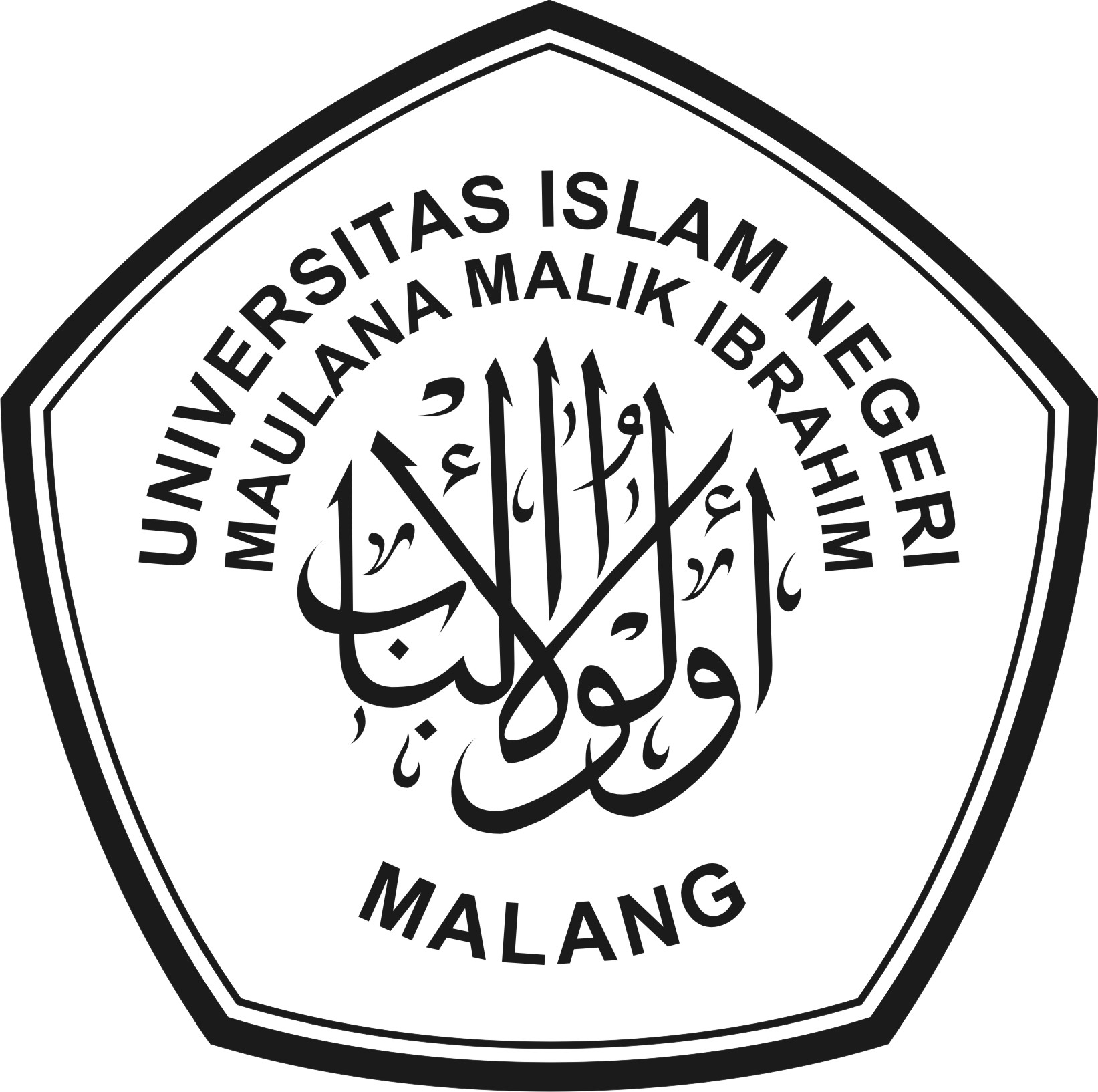 KEMENTERIAN AGAMAUNIVERSITAS ISLAM NEGERI MAULANA MALIK IBRAHIM MALANGJalan Gajayana 50, Malang 65144 Telepon (0341) 551354 Faksimile (0341) 572533Website: www.uin-malang.ac.id E-mail: info@uin-malang.ac.id